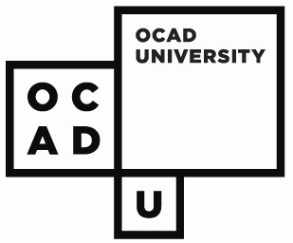 APPENDIX ATEMPLATE FOR PRELIMINARY PROJECTION OF FACULTY AND OTHER RESOURCE REQUIRMENTSSummary of How the Proposed Program Will Utilize Existing Resources (faculty, staff, space, library, technology, etc.)Summary of Anticipated Additional Library Resources Required:Summary of Anticipated Additional Technology Resources Required (curricular and/or administrative purposes):Summary of Anticipated Additional Space Resources Required (classroom, studio, lab, administrative/office):Year 1Year 2Year 3Year 4Year 5Anticipated EnrollmentAnticipated Number of New Faculty Members Required (full time and/or parttime)Anticipated Number of New Administrative Staff Required (full time and/or parttime)